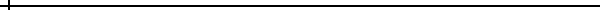                          1626 Glencove Ave. NW						 Cell: (321) 544-3013		Palm Bay, FL 32907 							Email: melw8807@ufl.eduObjective:  To obtain a position utilizing my skills acquired throughout my undergraduate and life experiences with the goal  of acquiring employment at a well-established corporation, such as the Brevard Zoo.Education: University of Florida, Gainesville, Florida, Graduated August 2012Bachelor of Science Degree in Animal Science with Biology SpecializationAnimal Nutrition, Livestock Health & Disease Prevention, Growth & Development, Public Speaking, Business WritingMinor with UF Teach Program for Science TeachersApprenticeship, Inquiry Approach Teaching, Inquiry-Based Lesson Design, Classroom Interactions, Research MethodsLink to Apprentice Teaching Portfolio:  http://411503500790052116.weebly.comAmerican Sign Language & Deaf Culture Work Experience:Skills:Communication and Leadership SkillsWindows Applications: Word, Excel, PowerPoint, Typing (75+WPM)Working with mentally challenged students (3 summers of volunteering)American Sign Language Leadership Positions with Southern Scholarship Foundation:Fall ‘08- Spring ‘12. Ambassador-represent foundation while assisting with community living and promoting organization.Fall ‘11- Spring ‘12. President - Delegate meetings and assign appropriate tasks to other ambassadors.Fall ‘10-Spring ‘12. President- check that residents perform duties to maintain scholarship/ help with issues in house of 16.Fall ‘09. Vice President- preside the cooking/ cleaning duties of residents (requirement for scholarship).Fall ‘08- Spring ‘09, ‘10. Business Manager- budget and shop for meals and food for house of 16 on a weekly basis.Research:Mockingbird facial recognition project.  Field work as follows:Collecting data: clutch size, egg and baby weight, blood samples, measurements of parents.  Performing test trials of approaching nest to check for facial recognition.Website:  http://www.flmnh.ufl.edu/ordwaylab/londono/mockingbirdproject.htmlReferences attached.                         1626 Glencove Ave. NW						 Cell: (321) 544-3013		Palm Bay, FL 32907 							Email: melw8807@ufl.eduReferencesTeresa L. Turner, Director of Student AffairsSouthern Scholarship FoundationPO Box 14406Gainesville, FL 32604(352) 337-1282 Fax (352) 337-1290tturner@southernscholarship.orgMarcia Craig, D.V.M.Animal Medical Clinic4020 South Babcock Street 
Melbourne, FL 32901(321) 727-2421  Fax (321) 722-2694mcraig@animal-medical-clinic.comChris Grimm, Office Manager 
Division of Pediatric Neurology 
P.O. Box 100296 
Gainesville, FL 32610 
(352) 846-2178  Fax (352) 392-9802 
grimmcd@peds.ufl.eduShands ValetStudent Clerical AssistantAugust 2010- August 2011. Shands. Gainesville, FL.Helped disabled people from their cars to the hospital and parked cars during stressful situations.September 2007- April 2009.  UF/Shands Pediatric Neurology.  Gainesville, FL.Worked in office, updating patients’ charts for their clinic visits the following day.  Called offices and updated computer HIS and IDX records (confidential patient record programs)Inter/Vet/Kennel AssistantSales/AnimalCare2006-2008. Animal Medical Clinic, Melbourne, FL.Internship:  Assisted throughout clinic: reception work with a diverse range of clients, treatment aid with challenging patient cases, kennel work, and projects for the company were assigned weekly.Kennel Assistant: Responsibility of caring for pets boarding and post-surgery, including administering medications.  Tours were given to clients to show their pet received exemplary care.Veterinary Assistant:  Assisted veterinarians where needed: Exam rooms: restraining animals for doctors and informed clients about proper care. Laboratory: worked with equipment and properly organizing patients’ samples.Surgery: helped doctors with instruments, allowing maintained focus during the procedure.Treatment: contained animals from exam rooms and cared for post-surgery patients. 2005-2006. Incredible Pets, Melbourne, FL.Bird and Small Animal Department sales, included proper education of animal care.Hand feeding/weaning baby birds and working with animals to create trust with human interaction.